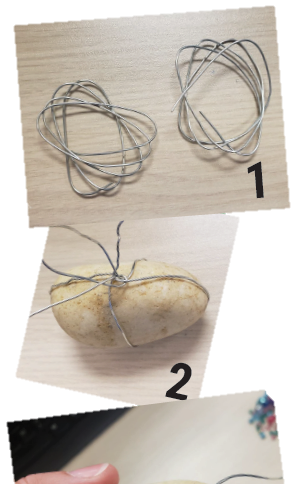 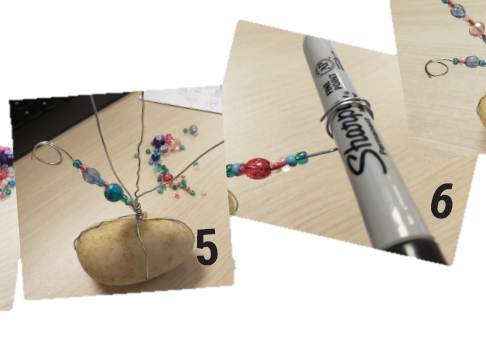 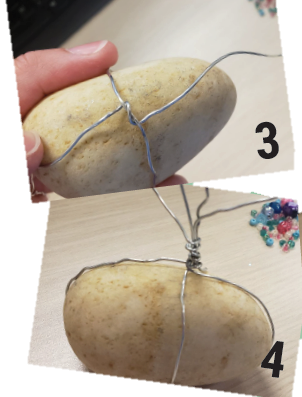 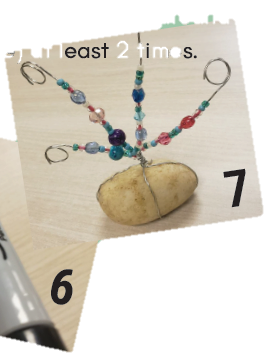 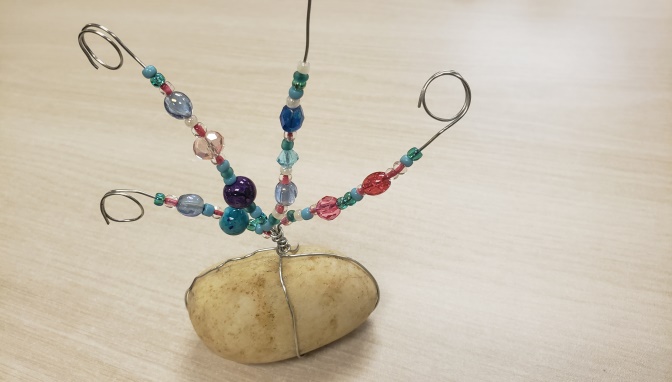 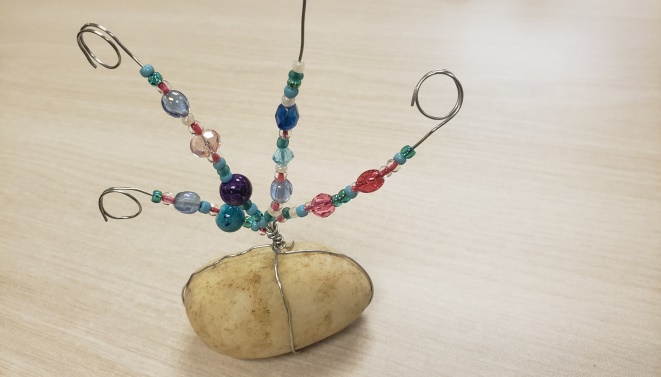 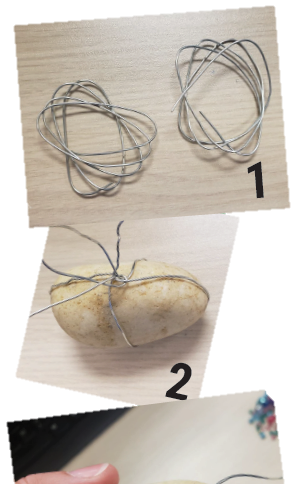 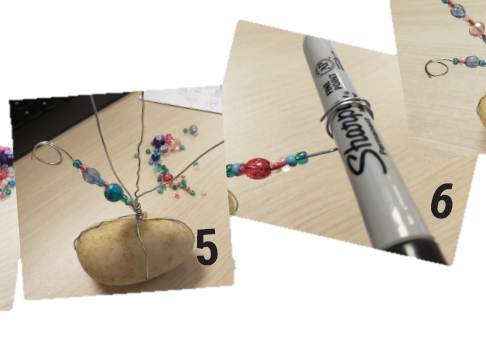 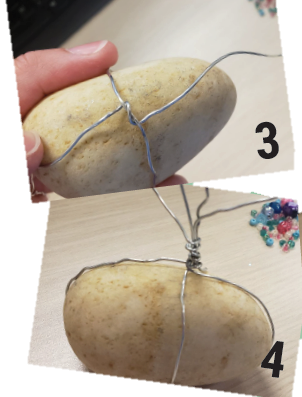 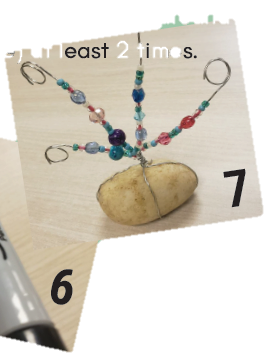 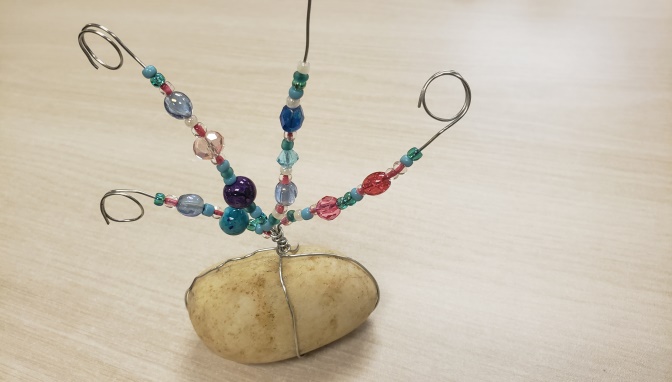 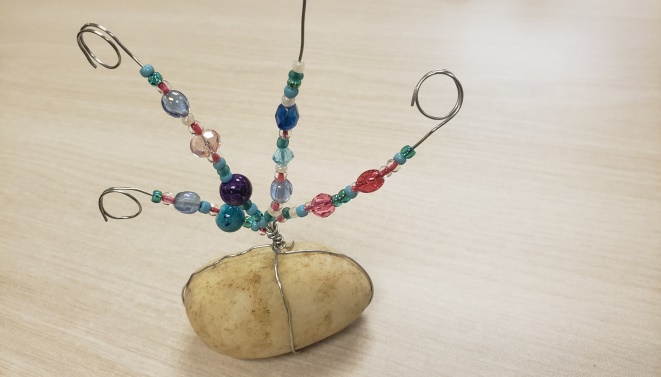 2305